РАБОЧАЯ ПРОГРАММА учителя русского языка и литературы высшей квалификационной категорииТолкачёвой Светланы Владимировныпо учебному предмету «Родная русская литература» в 7 классе2022 - 2023 учебный год                             ПОЯСНИТЕЛЬНАЯ ЗАПИСКА Рабочая программа по учебному предмету «Родная русская литература» для 7 класса разработана на основе нормативно-правовых документов:Федеральный закон от 29 декабря 2012 года № 273 «Об образовании в Российской Федерации»;Приказ Минобрнауки России от 17.12.2010 № 1897 (ред. от 11.12.2020) «Об утверждении федерального государственного образовательного стандарта основного общего образования»;Приказ Минпросвещения России от 20.05.2020 № 254 "Об утверждении федерального перечня учебников, допущенных к использованию при реализации имеющих государственную аккредитацию образовательных программ начального общего, основного общего, среднего общего образования организациями, осуществляющими образовательную деятельность";Приказ Минпросвещения России от 23 декабря 2020 года №766 «О внесении изменений в федеральный перечень учебников, допущенных к использованию при реализации имеющих государственную аккредитацию образовательных программ начального общего, основного общего, среднего общего образования организациями, осуществляющими образовательную деятельность, утвержденный приказом Министерства просвещения Российской Федерации от 20 мая 2020 г. № 254»;Постановление Главного государственного санитарного врача России от 24.11.2015 № 81 «О внесении изменений № 3 в СанПиН 2.4.2.2821-10 "Санитарно-эпидемиологические требования к условиям и организации обучения, содержания в общеобразовательных организациях";Постановление Главного государственного санитарного врача Российской Федерации от 28.09.2020 «Об утверждении санитарных правил СП 2.4.3648-20 «Санитарно-эпидемиологические требования к организации воспитания и обучения, отдыха и оздоровления детей и молодежи»;«Примерная программа по учебному предмету «Родная (русская) литература» для образовательных организаций, реализующих программы основного общего образования», одобрена решением федерального учебно-методического объединения по общему образованию (протокол от 31 января 2018 года № 2/18), «Концепции преподавания русского языка и литературы», утвержденной распоряжением Правительства Российской Федерации от 09.04.2016 г. № 637;Основная образовательной программы основного общего образования ОАНО "Гимназии имени Петра Первого"; Учебный план ОАНО «Гимназии имени Петра Первого» на 2022-2023 учебный год. Рабочая программа по родной (русской) литературе составлена на основе требований федерального государственного образовательного стандарта основного общего образования к результатам освоения основной образовательной программы основного общего образования по учебному предмету «Родная (русская) литература», входящему в образовательную область «Родной язык и родная литература», и предназначена для обучающихся 7 класса общеобразовательной школы.           Цели и задачи изучения учебного предметаВ курсе родной (русской) литературы актуализируются следующие цели:создание представлений о русской литературе как едином национальном достоянии;приобщение к литературному наследию своего народа;воспитание ценностного отношения к родному (русскому) языку и родной (русской) литературе как хранителю культуры, включение в культурно-языковое поле своего народа;формирование причастности к свершениям и традициям своего народа, осознание исторической преемственности поколений, своей ответственности за сохранение культуры народа.Важнейшими задачами курса по родной (русской) литературе являются:формирование способности понимать и эстетически воспринимать произведения родной литературы;обогащение духовного мира учащихся путем приобщения их к нравственным ценностям и художественному многообразию родной литературы, к отдельным ее произведениям;приобщение к литературному наследию своего народа; формирование причастности к свершениям и традициям своего народа, осознание исторической преемственности поколений, своей ответственности за сохранение культуры народа; формирование умения актуализировать в художественных текстах родной литературы личностно значимые образы, темы и проблемы, учитывать исторический, историко-культурный контекст и контекст творчества писателя в процессе анализа художественного литературного произведения;обогащение активного и потенциального словарного запаса, развитие у обучающихся культуры владения родным языком во всей полноте его функциональных возможностей в соответствии с нормами устной и письменной речи, правилами речевого этикета;формирование умения актуализировать в художественных текстах родной литературы личностно значимые образы, темы и проблемы, учитывать исторический, историко-культурный контекст и контекст творчества писателя в процессе анализа художественного литературного произведения. Место учебного предмета «Родная (русская) литература» в учебном планеПрограмма по родной (русской) литературе составлена на основе требований к предметным результатам освоения основной образовательной программы, представленной в федеральном государственном образовательном стандарте основного общего образования, и рассчитана в 7 классе на учебную нагрузку в объёме 0,5 часа в неделю, 17 часов за учебный год. В соответствии с учебным планом гимназии изучение предмета планируется во втором полугодии.Общая характеристика учебного предметаФГОС ООО признает приоритетной духовно-нравственную ценность литературы для школьника - будущего гражданина своей страны, любящего свой народ и уважающего его традиции, язык и культуру. Изучение родной литературы играет ведущую роль в процессах воспитания личности, развития ее нравственных качеств и творческих способностей, в сохранении и развитии национальных традиций и исторической преемственности поколений.Родная литература как культурный символ России, высшая форма существования российской духовности и языка в качестве школьного предмета посредством воздействия на эстетические чувства воспитывает в человеке патриотизм, чувства исторической памяти, принадлежности к культуре, народу и всему человечеству, помогает школьнику осмыслить непреходящую историко-культурную и нравственно-ценностную роль родной литературы.Объект изучения в учебном процессе − литературное произведение в его жанрово-родовой и историко-культурной специфике. Постижение произведения происходит в процессе системной деятельности школьников, как организуемой педагогом, так и самостоятельной, направленной на освоение навыков культуры чтения (вслух, про себя, по ролям; чтения аналитического, выборочного, комментированного, сопоставительного и др.) и базовых навыков творческого и академического письма, последовательно формирующихся на уроках родной литературы.Планируемые результаты освоения учебного предметаЛичностные результаты:1) воспитание российской гражданской идентичности: патриотизма, любви и уваженияк Отечеству, чувства гордости за свою Родину, прошлое и настоящее многонационального народа России; осознание своей этнической принадлежности, знание истории, языка, культуры своего народа, своего края, основ культурного наследия народов России и человечества; усвоение гуманистических, демократических и традиционных ценностей многонационального российского общества; воспитание чувства ответственности и долга перед Родиной;2) формирование ответственного отношения к учению, готовности и способности обучающихся к саморазвитию и самообразованию на основе мотивации к обучению и познанию, осознанному выбору и построению дальнейшей индивидуальной траектории образования на базе ориентировки в мире профессий и профессиональных предпочтений, с учётом устойчивых познавательных интересов;3) формирование целостного мировоззрения, соответствующего современному уровню развития науки и общественной практики, учитывающего социальное, культурное, языковое, духовное многообразие современного мира;4) формирование осознанного, уважительного и доброжелательного отношения к другому человеку, его мнению, мировоззрению, культуре, языку, вере, гражданской позиции, к истории, культуре, религии, традициям, языкам, ценностям народов России и народов мира; готовности и способности вести диалог с другими людьми и достигать в нём взаимопонимания;5) освоение социальных норм, правил поведения, ролей и форм социальной жизни в группах и сообществах, включая взрослые и социальные сообщества; участие в школьном самоуправлении и общественной жизни в пределах возрастных компетенций с учётом региональных, этнокультурных, социальных и экономических особенностей;6) развитие морального сознания и компетентности в решении моральных проблем на основе личностного выбора, формирование нравственных чувств и нравственного поведения, осознанного и ответственного отношения к собственным поступкам;7) формирование коммуникативной компетентности в общении и сотрудничестве со сверстниками, старшими и младшими в процессе образовательной, общественно полезной, учебно-исследовательской, творческой и других видов деятельности;8) формирование основ экологической культуры на основе признания ценности жизни во всех её проявлениях и необходимости ответственного, бережного отношения к окружающей среде;9) осознание значения семьи в жизни человека и общества, принятие ценности семейной жизни, уважительное и заботливое отношение к членам своей семьи;10) развитие эстетического сознания через освоение художественного наследия народов России и мира, творческой деятельности эстетического характера.Метапредметными результатами изучения курса родная (русская) литература является формирование универсальных учебных действий (УУД). Регулятивные УУД: умение самостоятельно определять цели своего обучения, ставить и формулировать для себя новые задачи в учёбе и познавательной деятельности, развивать мотивы и интересы своей познавательной деятельности;умение самостоятельно планировать пути достижения целей, в том числе альтернативные, осознанно выбирать наиболее эффективные способы решения учебных и познавательных задач;умение соотносить свои действия с планируемыми результатами, осуществлять контроль своей деятельности в процессе достижения результата, определять способы действий в рамках предложенных условий и требований, корректировать свои действия в соответствии с изменяющейся ситуацией;умение оценивать правильность выполнения учебной задачи, собственные возможности её решения;владение основами самоконтроля, самооценки, принятия решений и осуществления осознанного выбора в учебной и познавательной деятельности; Средством формирования регулятивных УУД служат технология продуктивного чтения и технология оценивания образовательных достижений. Познавательные УУД: учиться вычитывать все виды текстовой информации: фактуальную, подтекстовую, концептуальную; адекватно понимать основную и дополнительную информацию текста, воспринятого на слух; пользоваться разными видами чтения: изучающим, просмотровым, ознакомительным; извлекать информацию (в сотрудничестве и при поддержке учителя), представленную в разных формах (сплошной текст; несплошной текст – иллюстрация, таблица, схема); владеть различными видами аудирования (выборочным, ознакомительным, детальным); перерабатывать в сотрудничестве с учителем и преобразовывать информацию из одной формы в другую (переводить сплошной тест в план, таблицу, схему и наоборот: по плану, по схеме, по таблице составлять сплошной) текст; излагать содержание прочитанного (прослушанного) текста подробно, сжато, выборочно; пользоваться словарями, справочниками; осуществлять анализ и синтез; устанавливать причинно-следственные связи;строить рассуждения. Средством развития познавательных УУД служат тексты учебника и его методический аппарат; технология продуктивного чтения. Коммуникативные УУД: уметь устанавливать и сравнивать разные точки зрения прежде, чем принимать решения и делать выборы; уметь договариваться и приходить к общему решению в совместной деятельности, в том числе в ситуации столкновения интересов; уметь задавать вопросы, необходимые для организации собственной деятельности и сотрудничества с партнером при непосредственной методической поддержке учителя; уметь осуществлять взаимный контроль и оказывать в сотрудничестве необходимую взаимопомощь (в том числе и помощь учителя); осознать важность коммуникативных умений в жизни человека; оформлять свои мысли в устной и письменной форме с учетом речевой ситуации, создавать тексты различного типа, стиля, жанра; адекватно использовать речевые средства для решения различных коммуникативных задач; владеть монологической и диалогической формами речи, различными видами монолога и диалога; высказывать и обосновывать свою точку зрения (при методической поддержке учителя); слушать и слышать других, пытаться принимать иную точку зрения, быть готовым корректировать свою точку зрения; выступать перед аудиторией сверстников с сообщениями; договариваться и приходить к общему решению в совместной деятельности. Предметными результатами изучения курса родная (русская) литература является сформированность следующих умений: 1) осознание значимости чтения и изучения родной литературы для своего дальнейшего развития; формирование потребности в систематическом чтении как средстве познания мира и себя в этом мире, гармонизации отношений человека и общества, многоаспектного диалога;2) понимание родной литературы как одной из основных национально-культурных ценностей народа, как особого способа познания жизни;3) обеспечение культурной самоидентификации, осознание коммуникативно-эстетических возможностей родного языка на основе изучения выдающихся произведений культуры своего народа, российской и мировой культуры;4) воспитание квалифицированного читателя со сформированным эстетическим вкусом, способного аргументировать свое мнение и оформлять его словесно в устных и письменных высказываниях разных жанров, создавать развернутые высказывания аналитического и интерпретирующего характера, участвовать в обсуждении прочитанного, сознательно планировать свое досуговое чтение;5) развитие способности понимать литературные художественные произведения, отражающие разные этнокультурные традиции;6) овладение процедурами смыслового и эстетического анализа текста на основе понимания принципиальных отличий литературного художественного текста от научного, делового, публицистического и т.п., формирование умений воспринимать, анализировать, критически оценивать и интерпретировать прочитанное, осознавать художественную картину жизни, отраженную в литературном произведении, на уровне не только эмоционального восприятия, но и интеллектуального осмысления».Важнейшие умения в 7 классе следующие:правильно, бегло и выразительно читать художественные, публицистические и учебные тексты;выразительно читать произведения или отрывки из них наизусть;осмысливать, характеризовать, анализировать изучаемое в школе или прочитанное самостоятельно художественное произведение (сказка, стихотворение, глава повести и пр.);определять принадлежность произведения к одному из литературных родов (эпос, лирика, драма), к одному из жанров или жанровых образований;обосновывать свое суждение, давать характеристику героям, готовить аргументированный отзыв о произведении;выявлять роль героя, портрета, пейзажа, детали, авторской оценки в раскрытии содержания произведения;составлять простой и сложный планы изучаемого произведения;объяснять роль художественных средств в произведении и пользоваться справочным аппаратом учебника;владеть монологической и диалогической речью, уметь готовить сообщения, доклады, рефераты;письменно отвечать на вопросы, писать сочинения на литературную и свободную темы;выявлять авторское отношение к героям, сопоставлять высказывания критиков и литературоведов, делать выводы и умозаключения;высказывать собственное суждение об иллюстрациях;сопоставлять произведения разных видов искусства, писать сочинение по картине.Обучающийся научится: – владеть навыками различных видов чтения (изучающим, ознакомительным, просмотровым) и информационной переработки прочитанного материала; – владеть различными видами аудирования (с полным пониманием, с пониманием основного содержания, с выборочным извлечением информации) и информационной переработки текстов различных функциональных разновидностей языка; – адекватно понимать, интерпретировать и комментировать тексты различных функционально-смысловых типов речи (повествование, описание, рассуждение) и функциональных разновидностей языка; - пересказывать прозаические произведения или их отрывки с использованием образных средств русского языка и цитат из текста; отвечать на вопросы по прослушанному или прочитанному тексту; создавать устные монологические высказывания разного типа; уметь вести диалог;- понимать и формулировать тему, идею, нравственный пафос литературного произведения, характеризовать его героев, сопоставлять героев одного или нескольких произведений; понимать литературные художественные произведения, отражающие разные этнокультурные традиции; - осознавать художественную картину жизни, отраженную в литературном произведении, на уровне не только эмоционального восприятия, но и интеллектуального осмысления- определять в произведении элементы сюжета, композиции, изобразительно-выразительных средств языка, понимать их роль в раскрытии идейно-художественного содержания произведения (элементы филологического анализа);- владеть элементарной литературоведческой терминологией при анализе литературного произведения;Обучающийся получит возможность научиться: – анализировать речевые высказывания с точки зрения их соответствия ситуации общения и успешности в достижении прогнозируемого результата; понимать основные причины коммуникативных неудач и уметь объяснять их; – осознанно использовать речевые средства в соответствии с задачей коммуникации для выражения своих чувств, мыслей и потребностей; планирования и регуляции своей деятельности; - аргументировать свое мнение и оформлять его словесно в устных и письменных высказываниях разных жанров, создавать развернутые высказывания аналитического и интерпретирующего характера, участвовать в обсуждении прочитанного, сознательно планировать свое досуговое чтение;– участвовать в разных видах обсуждения, формулировать собственную позицию и аргументировать ее, привлекая сведения из жизненного и читательского опыта.                             Содержание учебного предметаСодержание программы ориентировано на сопровождение и поддержку основного курса литературы, обязательного для изучения во всех школах Российской Федерации, и направлено на достижение результатов освоения основной образовательной программы основного общего образования по литературе, заданных соответствующим федеральным государственным образовательным стандартом.Введение-1 часРодная литература как национально-культурная ценность народа. Образ человека в литературном произведении. Система персонажей Образ автора и образ рассказчика в литературном произведении.Русский фольклор-1часПословицы и поговорки народов мира. Связь фольклорных произведений с другими видами искусства.Древнерусская литература-1час«Повесть о Евпатии Коловрате». Образное отражение жизни в древнерусской литературе.Из литературы XVIII века-1часИ.И.Дмитриев.  «Два веера», «Нищий и собака», «Три льва», «Отец с сыном» (на выбор). Отражение пороков человека в баснях. Аллегория как основное средство художественной выразительности в баснях. Из литературы XIX века-5 часов И.А. Крылов. «Воспитание Льва», «Два голубя». Нравственная проблематика басен. Е.А.Баратынский. Стихотворения. Отражение мира чувств человека в стихотворении«Водопад». Звукопись.А.С. Пушкин. «Скупой рыцарь». Основной конфликт драмы.И.С. Тургенев. «Стихотворения в прозе»: «Нищий», «Воробей», «Собака» (на выбор). Нравственность и человеческие взаимоотношения в произведениях. А.П.Чехов. «Размазня». Особенности рассказа.Из литературы XX – XXI века -8 часовА.А. Блок. «Ветер принёс издалёка», «Там, в ночной завывающей стуже…». Выражение душевных настроений, состояния человека в стихотворениях.Л. Андреев. «Ангелочек». Особенности святочного рассказа.В.М. Шукшин. «Волки». «Гринька Малюгин». Образ «чудика» в современной прозе. Н.А.Заболоцкий.  «Некрасивая девочка». Нравственные проблемы стихотворения.В. Белов. «Мальчики». Дети и война.С.В Сахарнов. «''Самовар” и Чайка». Будни войны на страницах рассказа.Е.И.Носов. «Тридцать зёрен». Смысл названия рассказа. Образ рассказчика: наблюдательность, мудрость, человечность.                                  Календарно -тематическое планированиеУчебно-методическое обеспечениеПеречень учебно-методического обеспечения для учителя:  Альбеткова Р.И. Учимся читать лирическое произведение. - М.: Дрофа, 2017.Аркин И.И. Уроки литературы в 5-7 классах: Практическая методика: Кн. для учителя. - М.: Просвещение, 2018.Коровина В.Я., Збарский И.С. Литература: Методические советы: 6 класс. - М.: Просвещение, 2014.Тумина Л.Е. Творческие задания. 5-7 классы. - М.: Дрофа, 2017. Интернет-ресурсы:Художественная литература:http://www.rusfolk.chat.ru – Русский фольклорhttp://www.pogovorka.com  – Пословицы и поговоркиhttp://old-russian.chat.ru  – Древнерусская литератураhttp://www.klassika.ru  – Библиотека классической русской литературыhttp://www.ruthenia.ru  – Русская поэзия 60-х годовСправочно-информационные и методические материалы:http://www.rol.ru – Электронная версия журнала «Вопросы литературы»http://www.1september.ru – Электронные версии газеты «Литература» (Приложение к «Первому сентября»)http://center.fio.ru – Мастерская «В помощь учителю. Литература»Единая Интернет-коллекция цифровых образовательных ресурсов (ЦОР) www.school-collection.edu.ru. Федеральный центр информационно-образовательных ресурсов http://fcior.edu.ru.Архив учебных программ и презентаций www.rusedu.ru. Общеобразовательная автономная некоммерческая организация«Гимназия имени Петра Первого»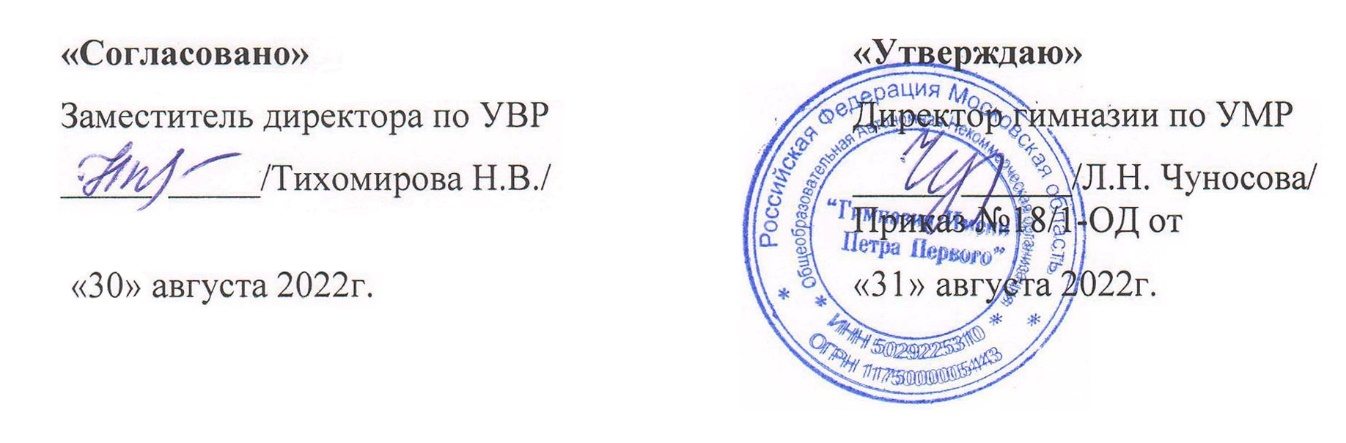 №п/пСОДЕРЖАНИЕ ПО ТЕМАМ РАЗДЕЛАДата Дата №п/пСОДЕРЖАНИЕ ПО ТЕМАМ РАЗДЕЛАпо планупо факту1Введение-1часРодная литература как национально-культурная ценность народа. Образ человека в литературном произведении. Система персонажей Образ автора и образ рассказчика в литературном произведении.2Русский фольклор-1часПословицы и поговорки народов мира. Связь фольклорных произведений с другими видами искусства.3Древнерусская литература-1часОбразное отражении жизни в древнерусской литературе. «Повесть о Евпатии Коловрате».4Из литературы XVIII века-1час Дмитриев И.И. Отражение пороков человека в баснях: «Два веера», «Нищий и собака», «Три льва», «Отец с сыном» (на выбор). Аллегория как основное средство художественной выразительности в баснях.5Из литературы XIX века- 5 часов.Нравственная проблематика басен И.А. Крылова «Воспитание Льва», «Два голубя».6Баратынский Е.А. Стихотворения. Отражение мира чувств человека в стихотворении «Водопад». Звукопись.7Основной конфликт драмы А.С. Пушкина «Скупой рыцарь».8Нравственность и человеческие взаимоотношения в «Стихотворениях в прозе» И. С. Тургенева: «Нищий», «Воробей», «Собака» (на выбор ).9«Грустный» юмор А.П.Чехова. Особенности рассказа «Размазня».10Из русской литературы XX века-8ч.Выражение душевных настроений, состояния человека в стихотворениях А.А. Блока «Ветер принёс издалёка», «Там, в ночной завывающей стуже…».11Л. Андреев «Ангелочек». Святочный рассказ.12Рассказы Шукшина В.М. Образ «чудика» в современной прозе. «Волки», «Гринька Малюгин».13Н.А.Заболоцкий «Некрасивая девочка». Нравственные проблемы стихотворения.14В. Белов «Мальчики». Дети и война.15Святослав Сахарнов «Самовар” и Чайка». Будни войны на страницах произведения.16Изображение боевых подвигов и военных будней в стихотворениях русских поэтов (на выбор 1-2 автора).17Е.И.Носов «Тридцать зёрен». Смысл названия рассказа. Образ рассказчика: наблюдательность, мудрость, человечность.ИТОГО17